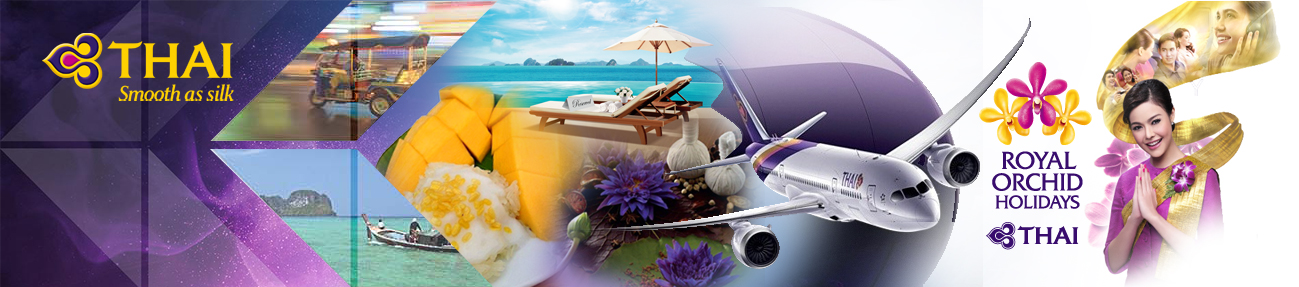 HK$/per person 港幣價目/每位計HK$/per person 港幣價目/每位計HK$/per person 港幣價目/每位計HK$/per person 港幣價目/每位計HK$/per person 港幣價目/每位計HK$/per person 港幣價目/每位計HK$/per person 港幣價目/每位計HK$/per person 港幣價目/每位計HK$/per person 港幣價目/每位計HK$/per person 港幣價目/每位計Hotel酒店Room Category房間種類Hotel stayperiod酒店住宿日期Package Price 套餐價目Package Price 套餐價目Package Price 套餐價目Package Price 套餐價目Package Price 套餐價目Package Price 套餐價目Extension night with Breakfast Extension night with Breakfast Extension night with Breakfast Extension night with Breakfast Hotel酒店Room Category房間種類Hotel stayperiod酒店住宿日期Adult 成人Adult 成人Adult 成人Child小童Child小童Child小童延長住宿連早餐延長住宿連早餐延長住宿連早餐延長住宿連早餐Hotel酒店Room Category房間種類Hotel stayperiod酒店住宿日期Twin 佔半房Single 單人房Ex. Bed 加床Twin 佔半房Ex. Bed 加床No Bed不佔床Twin 佔半房Single 單人房Ex. Bed 加床No Bed不佔床Aonang AreaAonang AreaAonang AreaAonang AreaAonang AreaAonang AreaAonang AreaAonang AreaAonang AreaAonang AreaAonang AreaAonang AreaAonang AreaKrabi La Playa Resorthttp://www.krabilaplaya.com/Superior01 – 31/3/202,3902,9502,3902,3902,0901,99028456727999Krabi La Playa Resorthttp://www.krabilaplaya.com/Superior01/4 – 31/10/202,1902,5502,3902,1902,0901,99018036028899Krabi La Playa Resorthttp://www.krabilaplaya.com/Added Benefit from Stay 01Apr – 31Oct: Stay 3 nights / above, will get one Thai Massage for 2 person per stay.Added Benefit from Stay 01Apr – 31Oct: Stay 3 nights / above, will get one Thai Massage for 2 person per stay.Added Benefit from Stay 01Apr – 31Oct: Stay 3 nights / above, will get one Thai Massage for 2 person per stay.Added Benefit from Stay 01Apr – 31Oct: Stay 3 nights / above, will get one Thai Massage for 2 person per stay.Added Benefit from Stay 01Apr – 31Oct: Stay 3 nights / above, will get one Thai Massage for 2 person per stay.Added Benefit from Stay 01Apr – 31Oct: Stay 3 nights / above, will get one Thai Massage for 2 person per stay.Added Benefit from Stay 01Apr – 31Oct: Stay 3 nights / above, will get one Thai Massage for 2 person per stay.Added Benefit from Stay 01Apr – 31Oct: Stay 3 nights / above, will get one Thai Massage for 2 person per stay.Added Benefit from Stay 01Apr – 31Oct: Stay 3 nights / above, will get one Thai Massage for 2 person per stay.Added Benefit from Stay 01Apr – 31Oct: Stay 3 nights / above, will get one Thai Massage for 2 person per stay.Added Benefit from Stay 01Apr – 31Oct: Stay 3 nights / above, will get one Thai Massage for 2 person per stay.Added Benefit from Stay 01Apr – 31Oct: Stay 3 nights / above, will get one Thai Massage for 2 person per stay.Centara Anda Dhevi Resort and Spa Krabihttps://www.centarahotelsresorts.com/centara/cakDeluxe01/3 – 30/4/202,8903,8502,4902,890N/A1,7905491,098333NO extra cost basisCentara Anda Dhevi Resort and Spa Krabihttps://www.centarahotelsresorts.com/centara/cakDeluxe01/5 – 31/10/202,3902,9502,2902,390N/A1,790297594252NO extra cost basisDusitD2 Ao Nang Krabihttps://www.dusit.com/dusitd2/krabiD Light Room01/3 – 31/3/202,8503,7502,3902,850N/A1,8905181,03529763DusitD2 Ao Nang Krabihttps://www.dusit.com/dusitd2/krabiD Light Room01/4 – 31/10/202,3902,9502,3902,390N/A1,89028456729763DusitD2 Ao Nang Krabihttps://www.dusit.com/dusitd2/krabiChild policy: Max. 2 children are sharing existing bed with adults.Child policy: Max. 2 children are sharing existing bed with adults.Child policy: Max. 2 children are sharing existing bed with adults.Child policy: Max. 2 children are sharing existing bed with adults.Child policy: Max. 2 children are sharing existing bed with adults.Child policy: Max. 2 children are sharing existing bed with adults.Child policy: Max. 2 children are sharing existing bed with adults.Child policy: Max. 2 children are sharing existing bed with adults.Child policy: Max. 2 children are sharing existing bed with adults.Child policy: Max. 2 children are sharing existing bed with adults.Child policy: Max. 2 children are sharing existing bed with adults.Child policy: Max. 2 children are sharing existing bed with adults.Holiday Inn Resort Ao Nang Beachhttps://www.ihg.com/holidayinnresorts/hotelsGarden View01 – 15/4/203,4905,1502,5503,490N/A1,7908961,791360NO extra cost basisHoliday Inn Resort Ao Nang Beachhttps://www.ihg.com/holidayinnresorts/hotelsGarden View16/4 – 31/10/202,7903,6902,5502,790N/A1,790495990360NO extra cost basisHoliday Inn Resort Ao Nang Beachhttps://www.ihg.com/holidayinnresorts/hotels^Price is not available from 01 – 31Mar 20Family benefit: Max. 2 Children are Free ABF when using the existing bed with adults. ^Price is not available from 01 – 31Mar 20Family benefit: Max. 2 Children are Free ABF when using the existing bed with adults. ^Price is not available from 01 – 31Mar 20Family benefit: Max. 2 Children are Free ABF when using the existing bed with adults. ^Price is not available from 01 – 31Mar 20Family benefit: Max. 2 Children are Free ABF when using the existing bed with adults. ^Price is not available from 01 – 31Mar 20Family benefit: Max. 2 Children are Free ABF when using the existing bed with adults. ^Price is not available from 01 – 31Mar 20Family benefit: Max. 2 Children are Free ABF when using the existing bed with adults. ^Price is not available from 01 – 31Mar 20Family benefit: Max. 2 Children are Free ABF when using the existing bed with adults. ^Price is not available from 01 – 31Mar 20Family benefit: Max. 2 Children are Free ABF when using the existing bed with adults. ^Price is not available from 01 – 31Mar 20Family benefit: Max. 2 Children are Free ABF when using the existing bed with adults. ^Price is not available from 01 – 31Mar 20Family benefit: Max. 2 Children are Free ABF when using the existing bed with adults. ^Price is not available from 01 – 31Mar 20Family benefit: Max. 2 Children are Free ABF when using the existing bed with adults. ^Price is not available from 01 – 31Mar 20Family benefit: Max. 2 Children are Free ABF when using the existing bed with adults. Airfare Surcharge 機票附加費:Airfare Surcharge 機票附加費:Departure dateFlight PatternBooking ClassTicket ValiditySurcharge 附加費Surcharge 附加費出發日期航班訂位機票有效期Adult 成人Child小童THAI 7 Days Advance Purchase Promotion <Ticket issuance on or before 09 Mar 2020>THAI 7 Days Advance Purchase Promotion <Ticket issuance on or before 09 Mar 2020>THAI 7 Days Advance Purchase Promotion <Ticket issuance on or before 09 Mar 2020>THAI 7 Days Advance Purchase Promotion <Ticket issuance on or before 09 Mar 2020>THAI 7 Days Advance Purchase Promotion <Ticket issuance on or before 09 Mar 2020>THAI 7 Days Advance Purchase Promotion <Ticket issuance on or before 09 Mar 2020>01/3 - 08/4/20
12/4 - 10/7/20
20/8 - 30/10/20HKG-BKK-HKG by THAI / THAI Smile
BKK-KBV-BKK by THAI Flight only W (AP7)2-14 Days0001/3 - 08/4/20
12/4 - 10/7/20
20/8 - 30/10/20HKG-BKK-HKG by THAI / THAI Smile
BKK-KBV-BKK by THAI Flight only V (AP7)2-14 Days20020011/7 - 19/8/20HKG-BKK-HKG by THAI / THAI Smile
BKK-KBV-BKK by THAI Flight only W (AP7)2-14 Days32032011/7 - 19/8/20HKG-BKK-HKG by THAI / THAI Smile
BKK-KBV-BKK by THAI Flight only V (AP7)2-14 Days52052001/3 - 08/4/20
12/4 - 10/7/20
20/8 - 30/10/20HKG-BKK-HKG by THAI / THAI Smile
BKK-KBV-BKK by THAI Smile only W (AP7)2-14 DaysLess 100Less 10001/3 - 08/4/20
12/4 - 10/7/20
20/8 - 30/10/20HKG-BKK-HKG by THAI / THAI Smile
BKK-KBV-BKK by THAI Smile only V (AP7)2-14 Days10010011/7 - 19/8/20HKG-BKK-HKG by THAI / THAI Smile
BKK-KBV-BKK by THAI Smile only W (AP7)2-14 Days22022011/7 - 19/8/20HKG-BKK-HKG by THAI / THAI Smile
BKK-KBV-BKK by THAI Smile only V (AP7)2-14 Days420420Flight TG2000-2999 are operated by THAI Smile aircrafts, Seat configuration, meal & in-flight services are different from THAIFlight TG2000-2999 are operated by THAI Smile aircrafts, Seat configuration, meal & in-flight services are different from THAIFlight TG2000-2999 are operated by THAI Smile aircrafts, Seat configuration, meal & in-flight services are different from THAIFlight TG2000-2999 are operated by THAI Smile aircrafts, Seat configuration, meal & in-flight services are different from THAIFlight TG2000-2999 are operated by THAI Smile aircrafts, Seat configuration, meal & in-flight services are different from THAIFlight TG2000-2999 are operated by THAI Smile aircrafts, Seat configuration, meal & in-flight services are different from THAI